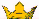 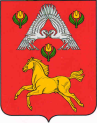 СЕЛЬСКАЯ  ДУМАВЕРХНЕПОГРОМЕНСКОГО СЕЛЬСКОГО ПОСЕЛЕНИЯСРЕДНЕАХТУБИНСКОГО  РАЙОНА   ВОЛГОГРАДСКОЙ  ОБЛАСТИ  Р Е Ш Е Н И Еот 13 мая 2019г.  № 145/261О внесении изменений в Устав Верхнепогроменского сельского поселения Среднеахтубинского муниципального района Волгоградской областиРуководствуясь Федеральным законом от 30.10.2018 № 387-ФЗ 
«О внесении изменений в статьи 2 и 28 Федерального закона «Об общих принципах организации местного самоуправления в Российской Федерации» и статьей 28 Устава Верхнепогроменского сельского поселения Среднеахтубинского муниципального района Волгоградской области, сельская Дума Верхнепогроменского сельского поселения           р е ш и л а:	1. Внести в Устав Верхнепогроменского сельского поселения Среднеахтубинского муниципального района Волгоградской области, принятый решением сельской Думой Верхнепогроменского сельского поселения от «08»августа 2014 г. № 106/258 (в редакции решений: от «04»марта 2015 г. № 19/35, от «27»апреля 2015 г. № 26/43, от «02»сентября 2015 г. № 40/57, от «02»марта 2016 г. № 61/95, от «01»июня 2016 г. № 68/102, от «05»сентября 2016 г. № 73/109, от «24»марта 2017 г. № 89/153, от «05»июля 2017 г. № 95/165, от «09» октября 2017 г. № 102/173, от «25» декабря  2017 г. № 111/199, от «09» апреля .2018 г. № 119/213, от «06» декабря 2018 г. № 136/238) следующие изменения:1.1. В части 3 статьи 12 Устава Верхнепогроменского сельского поселения Среднеахтубинского муниципального района Волгоградской области слова «по проектам и вопросам, указанным в части 2 настоящей статьи,» исключить.».2. Настоящее решение подлежит официальному обнародованию после его государственной регистрации и вступает в силу после его официального обнародования.Глава Верхнепогроменскогосельского поселения                                                                           К.К. Башулов